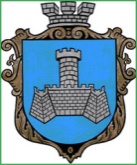 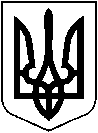 УКРАЇНАХМІЛЬНИЦЬКА МІСЬКА РАДАВІННИЦЬКОЇ ОБЛАСТІвиконавчий комітетР І Ш Е Н Н Я“10“ серпня 2023 р.                                                                                              №413                                                                         Про часткове звільнення  гр. Б. Я.С.    від оплати  за харчування дитини в Закладі дошкільної освіти №7 (ясла-садок) комбінованого типу «Ромашка»  м. Хмільника                Розглянувши клопотання начальника  Управління освіти, молоді та спорту Хмільницької  міської ради  від  27.07.2023 р. № 01-15/ 695  про часткове звільнення гр. Б.  Я.  С., учасника бойових дій,  який проживає в м. Хмільнику, по вулиці….. , від оплати за харчування в Закладі дошкільної освіти №7 (ясла-садок)  комбінованого типу «Ромашка» м. Хмільника його сина Б. А. Я.,                                     20 _____  р.н., відповідно до комплексної Програми підтримки учасників Антитерористичної операції, операції об’єднаних сил, осіб, які беруть (брали) участь у здійсненні заходів із забезпечення національної безпеки і оборони, відсічі і стримування збройної агресії Російської Федерації на території України та членів їхніх сімей – мешканців населених пунктів, що входять до складу Хмільницької міської територіальної громади, на  2022- 2023 рр., затвердженої рішенням виконавчого комітету Хмільницької міської ради від 07 квітня 2022 року № 141 (зі змінами), п.4.2, п.п.4.2.2. Додатка №4 Порядку використання коштів місцевого бюджету, передбачених на фінансування заходів комплексної Програми підтримки учасників Антитерористичної операції, операції об’єднаних сил, осіб, які беруть (брали) участь у здійсненні заходів із забезпечення національної безпеки і оборони, відсічі і стримування збройної агресії Російської Федерації на території України та членів їхніх сімей – мешканців населених пунктів, що входять до складу Хмільницької міської територіальної громади, на 2022-2023 рр., затвердженого рішенням виконавчого комітету Хмільницької міської ради від 07 квітня 2022 року № 142 (зі змінами)  та п.7 Додатка до рішення 59 сесії міської ради 7 скликання від 14 січня 2019 року №1885 «Про затвердження Порядку організації харчування в закладах освіти Хмільницької міської територіальної громади у новій редакції»                       (зі змінами), керуючись ст.5 Закону України «Про охорону дитинства», ст. ст. 32, 34, 59 Закону України «Про місцеве самоврядування в Україні», виконком Хмільницької міської ради                                                         В И Р І Ш И В :Звільнити  гр. Б. Я. С., учасника бойових дій, від оплати за харчування його сина Б.А. Я., 20____р.н.,  в  Закладі дошкільної освіти №7 (ясла-садок) комбінованого типу «Ромашка» м. Хмільника на 50 відсотків від встановленої батьківської плати  з 1 серпня 2023 року по  31 грудня  2023 р.   2. Контроль за виконанням цього рішення покласти на заступника міського   голови з питань діяльності виконавчих органів міської ради  (Андрій СТАШКО), супровід виконання доручити Управлінню освіти, молоді та спорту Хмільницької міської ради  ( Віталій ОЛІХ).